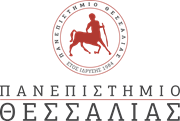 ΣΧΟΛΗ ΤΕΧΝΟΛΟΓΙΑΣΤΜΗΜΑ ΔΑΣΟΛΟΓΙΑΣ, ΕΠΙΣΤΗΜΩΝ ΞΥΛΟΥ & ΣΧΕΔΙΑΣΜΟΥΠΡΟΓΡΑΜΜΑ ΥΠΟΔΟΧΗΣ ΣΧΟΛΕΙΩΝ                                                                                                               ΣΤΑ ΠΛΑΙΣΙΑ ΤΗΣ ΔΡΑΣΗΣ ‘ΑΝΟΙΧΤΕΣ ΘΥΡΕΣ’ – 202426 ΦΕΒΡΟΥΑΡΙΟΥ - 1 ΜΑΡΤΙΟΥ 2024 - ΕΓΚΑΤΑΣΤΑΣΕΙΣ ΤΜΗΜΑΤΟΣ ΣΤΗΝ ΚΑΡΔΙΤΣΑΗΜΕΡΟΜΗΝΙΕΣΣΧΟΛΕΙΑΣΥΝΟΛΙΚΟΣΑΡΙΘΜΟΣ ΜΑΘΗΤΩΝΩΡΕΣΔΡΑΣΕΙΣΑΙΘΟΥΣΑΥΠΕΥΘΥΝΟΙΔευτέρα26/02/2024ΕΚΛΕΙΣΕ- 6ο Γυμνάσιο Καρδίτσας: 80 άτομα60 μαθητές9.00 – 10.00Υποδοχή μαθητών – καλωσόρισμα από Πρόεδρο ΤμήματοςΠαρουσίαση του Τμήματος ΔΕΞΥΣ και του Π.Θ. (Αποστολή – Όραμα – Οργάνωση - Προγράμματα Σπουδών)Επαγγελματικές προοπτικές μετά το πτυχίοΠρόγραμμα ErasmusΗ φοιτητική ζωή στην ΚαρδίτσαΚεντρικό Αμφιθέατρο ΞύλουΜαντάνης Γ. Δευτέρα26/02/2024ΕΚΛΕΙΣΕ- 6ο Γυμνάσιο Καρδίτσας: 80 άτομα60 μαθητές10.10 – 11.0011.10 – 12.0012.10 – 13.00Ξενάγηση στα εργαστήρια του Τμήματος ΔΕΞΥΣ και στο εκθετήριο, στο κτίριο Γ’Ξενάγηση στα εργαστήρια του Τμήματος ΔΕΞΥΣ (κτίριο Β’), επίδειξη εξοπλισμού & μηχανημάτων στα εργαστήρια Ξύλου & Σχεδ.Ξενάγηση στα εργαστήρια του Τμήματος ΔΕΞΥΣ (κτίριο Α’), επίδειξη υλικών και οργάνων στα Δασολογικά εργαστήρια Εργαστήρια ΤμήματοςΒρέκου Β.(1ο group - 20 άτομα) κτίριο Γ’Ράμμου Αικ., Γαλαγάλας Αλ.(2ο group - 20 άτομα) κτίριο Β’Αρέτος Β., Τζουβάρα Ο.(3ο group - 20 άτομα) κτίριο Α’Εναλλαγή των group ανά ώρα:Γ’  Β’  Α’ Τρίτη27/02/2024- 2ο Γυμνάσιο Καρδίτσας: 24 άτομα60 μαθητές9.00 – 10.00Υποδοχή μαθητών – καλωσόρισμα από Πρόεδρο ΤμήματοςΠαρουσίαση του Τμήματος ΔΕΞΥΣ και του Π.Θ. (Αποστολή – Όραμα – Οργάνωση - Προγράμματα Σπουδών)Επαγγελματικές προοπτικές μετά το πτυχίοΠρόγραμμα ErasmusΗ φοιτητική ζωή στην ΚαρδίτσαΚεντρικό Αμφιθέατρο ΞύλουΜαντάνης Γ. Τρίτη27/02/2024- 2ο Γυμνάσιο Καρδίτσας: 24 άτομα60 μαθητές10.10 – 11.0011.10 – 12.0012.10 – 13.00Ξενάγηση στα εργαστήρια του Τμήματος ΔΕΞΥΣ και στο εκθετήριο, στο κτίριο Γ’Ξενάγηση στα εργαστήρια του Τμήματος ΔΕΞΥΣ (κτίριο Β’), επίδειξη εξοπλισμού & μηχανημάτων στα εργαστήρια Ξύλου & Σχεδ.Ξενάγηση στα εργαστήρια του Τμήματος ΔΕΞΥΣ (κτίριο Α’), επίδειξη υλικών και οργάνων στα Δασολογικά εργαστήρια Εργαστήρια ΤμήματοςΒρέκου Β.(1ο group - 20 άτομα) κτίριο Γ’Ράμμου Αικ., Γαλαγάλας Αλ.(2ο group - 20 άτομα) κτίριο Β’Αρέτος Β., Τζουβάρα Ο.(3ο group - 20 άτομα) κτίριο Α’Εναλλαγή των group ανά ώρα:Γ’  Β’  Α’ Τετάρτη28/02/2024ΕΚΛΕΙΣΕ- 3ο Γυμνάσιο Καρδίτσας: 110 άτομα60 μαθητές9.00 – 10.00Υποδοχή μαθητών – καλωσόρισμα από Πρόεδρο ΤμήματοςΠαρουσίαση του Τμήματος ΔΕΞΥΣ και του Π.Θ. (Αποστολή – Όραμα – Οργάνωση - Προγράμματα Σπουδών)Επαγγελματικές προοπτικές μετά το πτυχίοΠρόγραμμα ErasmusΗ φοιτητική ζωή στην ΚαρδίτσαΚεντρικό Αμφιθέατρο ΞύλουΜαντάνης Γ. Τετάρτη28/02/2024ΕΚΛΕΙΣΕ- 3ο Γυμνάσιο Καρδίτσας: 110 άτομα60 μαθητές10.10 – 11.0011.10 – 12.0012.10 – 13.00Ξενάγηση στα εργαστήρια του Τμήματος ΔΕΞΥΣ και στο εκθετήριο, στο κτίριο Γ’Ξενάγηση στα εργαστήρια του Τμήματος ΔΕΞΥΣ (κτίριο Β’), επίδειξη εξοπλισμού & μηχανημάτων στα εργαστήρια Ξύλου & Σχεδ.Ξενάγηση στα εργαστήρια του Τμήματος ΔΕΞΥΣ (κτίριο Α’), επίδειξη υλικών και οργάνων στα Δασολογικά εργαστήρια Εργαστήρια ΤμήματοςΒρέκου Β.(1ο group - 20 άτομα) κτίριο Γ’Ράμμου Αικ., Γαλαγάλας Αλ.(2ο group - 20 άτομα) κτίριο Β’Αρέτος Β., Τζουβάρα Ο.(3ο group - 20 άτομα) κτίριο Α’Εναλλαγή των group ανά ώρα:Γ’  Β’  Α’ Πέμπτη29/02/20244ο Γυμνάσιο Καρδίτσας: 50 άτομα60 μαθητές9.00 – 10.00Υποδοχή μαθητών – καλωσόρισμα από Πρόεδρο ΤμήματοςΠαρουσίαση του Τμήματος ΔΕΞΥΣ και του Π.Θ. (Αποστολή – Όραμα – Οργάνωση - Προγράμματα Σπουδών)Επαγγελματικές προοπτικές μετά το πτυχίοΠρόγραμμα ErasmusΗ φοιτητική ζωή στην ΚαρδίτσαΚεντρικό Αμφιθέατρο ΞύλουΜαντάνης Γ. Πέμπτη29/02/20244ο Γυμνάσιο Καρδίτσας: 50 άτομα60 μαθητές10.10 – 11.0011.10 – 12.0012.10 – 13.00Ξενάγηση στα εργαστήρια του Τμήματος ΔΕΞΥΣ και στο εκθετήριο, στο κτίριο Γ’Ξενάγηση στα εργαστήρια του Τμήματος ΔΕΞΥΣ (κτίριο Β’), επίδειξη εξοπλισμού & μηχανημάτων στα εργαστήρια Ξύλου & Σχεδ.Ξενάγηση στα εργαστήρια του Τμήματος ΔΕΞΥΣ (κτίριο Α’), επίδειξη υλικών και οργάνων στα Δασολογικά εργαστήρια Εργαστήρια ΤμήματοςΒρέκου Β.(1ο group - 20 άτομα) κτίριο Γ’Ράμμου Αικ., Γαλαγάλας Αλ.(2ο group - 20 άτομα) κτίριο Β’Αρέτος Β., Τζουβάρα Ο.(3ο group - 20 άτομα) κτίριο Α’Εναλλαγή των group ανά ώρα:Γ’  Β’  Α’ Παρασκευή01/03/2024- 5ο Γυμνάσιο Καρδίτσας: 40 άτομα60 μαθητές9.00 – 10.00Υποδοχή μαθητών – καλωσόρισμα από Πρόεδρο ΤμήματοςΠαρουσίαση του Τμήματος ΔΕΞΥΣ και του Π.Θ. (Αποστολή – Όραμα – Οργάνωση - Προγράμματα Σπουδών)Επαγγελματικές προοπτικές μετά το πτυχίοΠρόγραμμα ErasmusΗ φοιτητική ζωή στην ΚαρδίτσαΚεντρικό Αμφιθέατρο ΞύλουΜαντάνης Γ. Παρασκευή01/03/2024- 5ο Γυμνάσιο Καρδίτσας: 40 άτομα60 μαθητές10.10 – 11.0011.10 – 12.0012.10 – 13.00Ξενάγηση στα εργαστήρια του Τμήματος ΔΕΞΥΣ και στο εκθετήριο, στο κτίριο Γ’Ξενάγηση στα εργαστήρια του Τμήματος ΔΕΞΥΣ (κτίριο Β’), επίδειξη εξοπλισμού & μηχανημάτων στα εργαστήρια Ξύλου & Σχεδ.Ξενάγηση στα εργαστήρια του Τμήματος ΔΕΞΥΣ (κτίριο Α’), επίδειξη υλικών και οργάνων στα Δασολογικά εργαστήρια Εργαστήρια ΤμήματοςΒρέκου Β.(1ο group - 20 άτομα) κτίριο Γ’Ράμμου Αικ., Γαλαγάλας Αλ.(2ο group - 20 άτομα) κτίριο Β’Αρέτος Β., Τζουβάρα Ο.(3ο group - 20 άτομα) κτίριο Α’Εναλλαγή των group ανά ώρα:Γ’  Β’  Α’ 